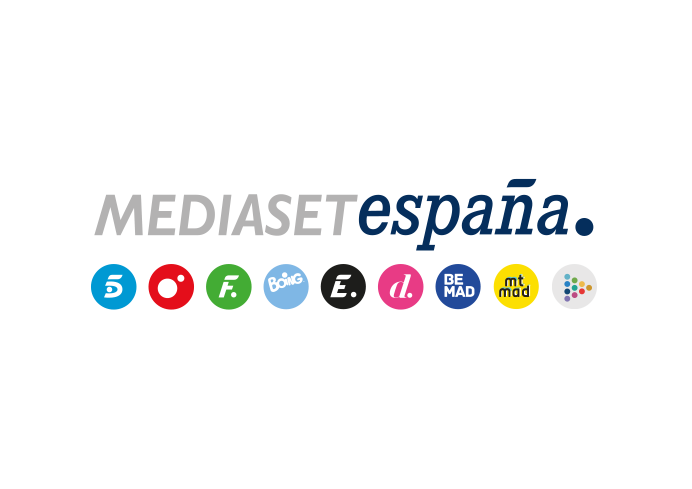 Madrid, 8 de septiembre de 2021Comienza el juego de ‘Secret Story’: 16 famosos convivirán con la misión de mantener ocultos sus secretos y desvelar los del restoLucía Pariente, José Antonio Canales Rivera, Luca Onestini, Edmundo Arrocet, Luis Rollán, Sofía Cristo y Julen de la Guerra conocerán mañana jueves en Telecinco las identidades de los otros nueve participantes en el estreno del nuevo reality, donde se detallará la mecánica especial que vertebrará una edición que pone 100.000 euros en juego.Un pulsador será uno de los elementos clave de la mecánica, que se desarrollará durante una convivencia con pruebas semanales, nominaciones y expulsiones. La audiencia tendrá la última palabra para elegir al ganador, si bien los secretos jugarán un papel crucial en la resolución del concurso.El día a día de los concursantes y sus esfuerzos y estrategias para lograr sus objetivos serán narrados con una amplia cobertura tanto en televisión, con tres galas semanales, como en digital, con dos señales 24h., una de ellas exclusiva en Mitele PLUS, que ofrecerá además en primicia los resúmenes diarios.Han expuesto buena parte de sus vidas a través de su actividad profesional o de sus intervenciones públicas en medios de comunicación y redes sociales. Sin embargo, aunque se crea que se conoce todo sobre ellas, hay detalles importantes que no solo son desconocidos, sino incluso sorprendentes por inesperados: 16 concursantes famosos, cada uno de ellos portador de un secreto oculto hasta ahora, participarán en el reto que les propondrá ‘Secret Story. La casa de los secretos’, nuevo reality show de Mediaset España que Telecinco estrena el jueves 9 de septiembre a partir de las 22:00 horas con Jorge Javier Vázquez al frente.El juego en torno a sus secretos -que deberán mantener a buen recaudo mientras tratan de desvelar los del resto- vertebrará la convivencia que llevarán a cabo los protagonistas en una casa llena de misterios: las identidades de siete concursantes ya han sido confirmadas, mientras que las del resto se conocerán en la primera gala del programa, donde también se detallará -con los participantes ya aislados- la especial mecánica del concurso producido en colaboración con Zeppelin (Banijay Iberia).La sagacidad, la intuición y la astucia serán algunas de las cualidades clave para que los protagonistas de ‘Secret Story’ logren completar su cometido. Un objetivo que tendrán que perseguir mientras llevan a cabo una convivencia 24 horas al día vigilada por cámaras, en la que se enfrentarán a rondas de nominaciones y a procesos de expulsión y tendrán que esforzarse en las pruebas semanales para acceder a bienes básicos. Jordi González, Carlos Sobera y Lara Álvarez completan el equipo de presentadores de esta adaptación del formato de éxito internacional ‘Secret Story’, que por primera vez se llevará a cabo en su versión celebrity.La audiencia y los secretos, cruciales en el desenlaceLa audiencia de ‘Secret Story. La casa de los secretos’ será decisiva tanto para resolver los procesos de expulsión de los participantes como para elegir al ganador. Además, a lo largo de la edición podrán ir tomando decisiones vinculantes a través de consultas durante las galas en directo realizadas a través de Mitele y Telecinco.es. Sin embargo, el juego de los secretos también desempeñará un papel crucial en la resolución del concurso.El pulsador, uno de los elementos indispensables en la mecánicaSituado en el interior de la casa, el pulsador será un elemento clave en el funcionamiento del reality: deberá ser accionado cuando uno de los famosos crea conocer el secreto que guarda uno de sus compañeros, comunicando de este modo a la organización su intención de desvelarlo. Eso sí, tendrán que ser más rápidos que los demás en hacerlo para tener éxito en su objetivo. Siete concursantes confirmados… hasta el estrenoLUCÍA PARIENTE. Con formación militar, es reservista del Ejército del Aire. Es madre de la modelo y colaboradora de televisión Alba Carrillo. Juntas han participado en ‘Supervivientes 2017’, ‘Mi madre cocina mejor que la tuya’ y, recientemente, en ‘La última cena’. JOSÉ ANTONIO CANALES RIVERA. Torero y empresario, es sobrino del mítico diestro Francisco Rivera ‘Paquirri’ y primo de Francisco, Cayetano y Kiko Rivera. En televisión, ha intervenido en ‘Sálvame’ y ‘Deluxe’, entre otros programas, y triunfó en ‘Ven a cenar conmigo: Gourmet Edition’.LUCA ONESTINI. Modelo, influencer y estudiante de Odontología, fue Míster Italia en 2013. Es hermano de Gianmarco Onestini, ganador de ‘El tiempo del descuento’ y finalista de ‘Supervivientes 2021’. También ha ejercido como su defensor en plató. En Italia, ha participado en ‘Temptation island’, ‘Mujeres y hombres y viceversa’ y ‘GH VIP’.EDMUNDO ARROCET. Actor, humorista e imitador. Nacido en Argentina, saltó a la fama en España a raíz de sus míticas intervenciones en ‘Un, dos, tres… responda otra vez’. Ha participado en ‘Supervivientes 2017’, donde compartió aventura con Lucía Pariente.LUIS ROLLÁN. Colaborador especializado en crónica social. Ha formado parte, entre otros formatos, de ‘El programa de Ana Rosa’, ‘Sálvame’, ‘¡Qué tiempo tan feliz!’ y ‘Viva la vida’, donde interviene actualmente.SOFÍA CRISTO. Hija del recordado domador y artista circense Ángel Cristo y de la actriz Bárbara Rey, es DJ, productora musical y colaboradora habitual en programas y reality shows. Ha publicado su autobiografía, ‘El amor de mi vida’. También ha participado en ‘Supervivientes 2007’ y en ‘El reencuentro’. Mantiene una amistad con Luis Rollán.JULEN DE LA GUERRA. Exparticipante de ‘Mujeres y hombres y viceversa’, donde se estrenó como pretendiente y acabó ocupando uno de los tronos del programa. Recientemente ha formado parte de ‘Solos’, el reality de Mitele PLUS.Dónde seguir ‘Secret Story. La casa de los secretos’ EN TELEVISIÓN:TELECINCO:‘Secret Story. La casa de los secretos’: los jueves, con Jorge Javier Vázquez al frente.‘Secret Story. La noche de los secretos’: los domingos, con Jordi González.‘Secret Story. Última hora’: la última hora del concurso, con Lara Álvarez.Cobertura en toda la oferta de programas de producción propia de la cadena: ‘El programa de Ana Rosa’, ‘Ya es mediodía’, ‘Sálvame’, ‘Socialité by Cazamariposas’, ‘Viva la vida’ y ‘Deluxe’. TELECINCO Y CUATRO:‘Secret Story. Cuenta atrás’: los martes, con Carlos Sobera al frente. Cada entrega del programa arrancará en Telecinco y pasará posteriormente a Cuatro.EN DIGITAL:MITELE PLUS:Dos señales del canal 24 horas, una de ellas exclusiva. Los usuarios de la plataforma premium podrán elegir qué señal seguir para no perderse ningún detalle de la convivencia.‘Secret Story Diario’ en primicia: emitirá de lunes a viernes los resúmenes diarios del concurso.‘Secret Story La noche de los secretos’ arranca antes. Los usuarios disfrutarán de 30 minutos exclusivos en directo del programa que conducirá Jordi González, que se adelantará a su emisión en abierto en Telecinco a partir de su segunda entrega.‘Sobreviviré’: tras las galas de los jueves, el ‘after show’ digital conducido en directo por Nagore Robles analizará la convivencia con el tono gamberro y ácido de su equipo de colaboradores. El reality también centrará buena parte de la atención de sus emisiones de lunes a jueves (15:00h).MITELE: Interactividad: la versión gratuita de la plataforma y Telecinco.es acogerán diferentes consultas a la audiencia, que podrá tomar decisiones vinculantes sobre la vida en la casa.Toda la oferta de programas, en directo y a la carta. TELECINCO.ES:Minuto a minuto. El relato de lo que suceda en la casa diariamente desde la mañana hasta la madrugada a cargo del equipo de ‘minutadores’ de la web.El Gato Encerrado valorará lo más destacado de la convivencia.REDES SOCIALES:En Instagram, Twitter y Tiktok: @SecretStory_esEn Facebook: SecretStoryEsLas formas cúbicas se imponen en la nueva escenografía del platóEl plató del nuevo reality de Mediaset España estrenará escenografía, en la que reinarán las formas cúbicas y sus aristas como tema principal. Este espacio también cuenta con otros elementos novedosos, como la pastilla central -el lugar sobre el que se sitúa el presentador-; la pantalla de techo, que adopta forma de ‘uve’; y una pantalla principal de mayor tamaño.Primera versión celebrity del formato de éxito internacional‘Secret Story. La casa de los secretos’ será la primera versión con famosos del formato original de Banijay, que ha triunfado fuera de nuestras fronteras con 11 ediciones ininterrumpidas en Francia y siete en Portugal, así como con adaptaciones en Canadá y Holanda.